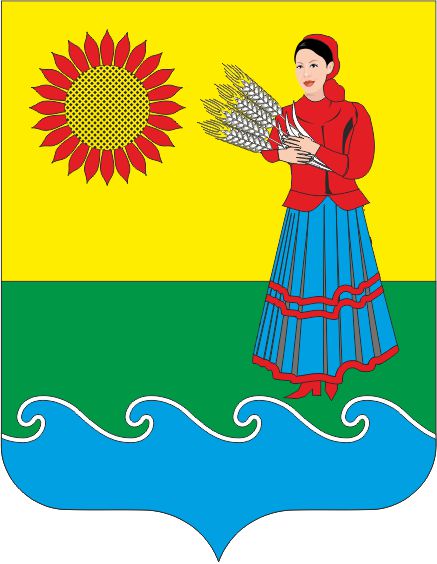 РОССИЙСКАЯ ФЕДЕРАЦИЯРОСТОВСКАЯ ОБЛАСТЬ НЕКЛИНОВСКИЙ РАЙОНМуниципальное образование«Натальевское сельское поселение»Администрация Натальевского сельского поселенияПОСТАНОВЛЕНИЕот 26.12.2023 №46 с. НатальевкаО внесении изменений в постановление Администрации Натальевского сельского поселения от 21.11.2018 г.№74В связи с необходимостью уточнения программных мероприятий муниципальной программы  Натальевского сельского поселения «Развитие муниципальной службы», Администрация Натальевского сельского поселения постановляет:1. Внести в постановление Администрации Натальевского сельского поселения от 21.11.2018 г. №74 «Об утверждении муниципальной программы Натальевского сельского поселения «Развитие муниципальной службы» изменения , согласно приложениям к настоящему постановлению.2. Настоящее постановление вступает в силу со дня его официального опубликования (обнародования).3.Контроль за исполнением постановления оставляю за собой.Глава АдминистрацииНатальевского сельского поселения 	А.Г.ЧернецкийПриложение к постановлению Администрации Натальевского сельского поселенияот 26.12.2023 г. №_46_ ИЗМЕНЕНИЯ,Вносимые в постановление администрации Натальевского сельского поселения от 21.11.2018 г. №74 «Об утверждении муниципальной программы Натальевского сельского поселения «Развитие муниципальной службы»1.В муниципальной  программе Натальевского сельского поселения «Развитие муниципальной службы»:1.1.В разделе «Паспорт муниципальной программы Натальевского сельского поселения «Развитие муниципальной службы» :1.1.1.Подраздел «Ресурсное обеспечение муниципальной программы» изложить в редакции:   Приложение№3к муниципальной программеНатальевского сельского поселения«Развитие муниципальной службы»Расходы бюджета Натальевского сельского поселения Неклиновского района на реализацию муниципальной программы Натальевского сельского поселения «Развитие муниципальной службы»<1> При необходимости данную таблицу можно размещать более чем на одной странице (например, 2019-2024гг., 2025-2030гг.)<2>Корректировка расходов отчетного финансового года в текущем финансовом году не допускается.<3> Здесь и далее в строке «всего» указываются все необходимые расходы на реализацию муниципальной программы (подпрограммы, основного мероприятия, приоритетного основного мероприятия и мероприятия ведомственной целевой программы), учитывающие расходы, предусмотренные нормативными правовыми актами, в результате которых возникают расходные обязательства Натальевского сельского посления.<4> В целях оптимизации содержания информации в графе 1 допускается использование аббревиатур, например: муниципальная программа – МП, основное мероприятие  – ОМ, приоритетное основное мероприятие – ПОМ.Приложение№4к муниципальной программеНатальевского сельского поселения«Развитие муниципальной службы»Расходы на реализацию муниципальной программы Натальевского сельского поселения «Развитие муниципальной службы»<1>  При необходимости данную таблицу можно размещать более чем на одной странице (например, 2019-2024гг., 2025-2030гг.)<2> Корректировка расходов отчетного финансового года в текущем финансовом году не допускается. <3> Здесь и далее в таблице сумма строк « бюджет поселения» и «безвозмездные поступления» должна соответствовать строке «Всего». «Ресурсное обеспечение муниципальной программы»объем бюджетных ассигнований на реализацию муниципальной программы из средств бюджета Натальевского сельского поселения Неклиновского района составляет 238,4 тыс. рублей; объем бюджетных ассигнований на реализацию муниципальной программы по годам составляет (тыс. рублей):объем бюджетных ассигнований на реализацию муниципальной программы из средств бюджета Натальевского сельского поселения Неклиновского района составляет 238,4 тыс. рублей; объем бюджетных ассигнований на реализацию муниципальной программы по годам составляет (тыс. рублей):объем бюджетных ассигнований на реализацию муниципальной программы из средств бюджета Натальевского сельского поселения Неклиновского района составляет 238,4 тыс. рублей; объем бюджетных ассигнований на реализацию муниципальной программы по годам составляет (тыс. рублей):ГодВсегоБюджет поселения201920,020,0202020,020,0202123,423,4202225,025,020230,00,0202430,030,0202520,020,0202620,020,0202720,020,0202820,020,0202920,020,0203020,020,0Номер и наименование 
подпрограммы, основного мероприятия подпрограммы,мероприятия ведомственной целевой программыОтветственныйисполнитель,соисполнители, участникиКод бюджетной   
классификации расходовКод бюджетной   
классификации расходовКод бюджетной   
классификации расходовКод бюджетной   
классификации расходовОбъем расходов всего
(тыс. рублей)в том числе по годам реализациимуниципальной программы в том числе по годам реализациимуниципальной программы в том числе по годам реализациимуниципальной программы в том числе по годам реализациимуниципальной программы в том числе по годам реализациимуниципальной программы в том числе по годам реализациимуниципальной программы в том числе по годам реализациимуниципальной программы в том числе по годам реализациимуниципальной программы в том числе по годам реализациимуниципальной программы в том числе по годам реализациимуниципальной программы в том числе по годам реализациимуниципальной программы в том числе по годам реализациимуниципальной программы Номер и наименование 
подпрограммы, основного мероприятия подпрограммы,мероприятия ведомственной целевой программыОтветственныйисполнитель,соисполнители, участникиГРБСРзПрЦСРВРОбъем расходов всего
(тыс. рублей)2019 год2020 год2021 год2022 год2023 год2024 год2025 год2026 год2027 год2028 год2029 год2030 год12345678910111213141516171819Муниципальная программа «Развитие муниципальной службы»всего, в том числе:238,420,020,023,425,00,030,020,020,020,020,020,020,0Муниципальная программа «Развитие муниципальной службы»Администрация Натальевского сельского поселения, всего951238,420,020,023,425,00,030,020,020,020,020,020,020,0Подпрограмма 1«Развитие и совершенствование муниципальной службы в Администрации  Натальевского сельского поселения»Администрация Натальевского сельского поселения,  всего951110,010,010,010,010,00,010,010,010,010,010,010,010,0Основное мероприятие 1.1 Совершенствование правовой и методической основы муниципальной службыАдминистрация Натальевского сельского поселения 9510,00,00,00,00,00,00,00,00,00,00,00,00,0Основное мероприятие 1.2 Обеспечение дополнительного профессионального образования лиц замещающих выборные муниципальные должности и должности муниципальных служащихАдминистрация Натальевского сельского поселения 95107051910022680244110,010,010,010,010,00,010,010,010,010,010,010,010,0Подпрограмма 2 «Диспансеризация муниципальных служащих»Администрация Натальевского сельского поселения 95101131920021020244128,410,010,013,415,00,020,010,010,010,010,010,010,0Основное мероприятие 2.1 Систематическое медицинское наблюдение за здоровьем муниципальных служащихАдминистрация Натальевского сельского поселения 951128,410,010,013,415,00,020,010,010,010,010,010,010,0Наименование 
муниципальной программы, номер и наименование подпрограммыИсточникифинансирования Объем расходов всего
(тыс. рублей),в том числе по годам реализациимуниципальной программыв том числе по годам реализациимуниципальной программыв том числе по годам реализациимуниципальной программыв том числе по годам реализациимуниципальной программыв том числе по годам реализациимуниципальной программыв том числе по годам реализациимуниципальной программыв том числе по годам реализациимуниципальной программыв том числе по годам реализациимуниципальной программыв том числе по годам реализациимуниципальной программыв том числе по годам реализациимуниципальной программыв том числе по годам реализациимуниципальной программыв том числе по годам реализациимуниципальной программыв том числе по годам реализациимуниципальной программыНаименование 
муниципальной программы, номер и наименование подпрограммыИсточникифинансирования Объем расходов всего
(тыс. рублей),<1>2019 год2020 год2021 год2022 год2023 год2024 год2025 год2026 год2027 год2028 год2029 год2030 год12345678910111213141516Муниципальная программа«Развитие муниципальной службы»Всего238,420,020,023,425,00,030,020,020,020,020,020,020,0Муниципальная программа«Развитие муниципальной службы» Бюджет поселения, <2>238,420,020,023,425,00,030,020,020,020,020,020,020,0Муниципальная программа«Развитие муниципальной службы»безвозмездные поступления в  бюджет поселения, <2>, <3>Муниципальная программа«Развитие муниципальной службы»в том числе за счет средств:Муниципальная программа«Развитие муниципальной службы»- областного бюджетаМуниципальная программа«Развитие муниципальной службы» - федерального бюджетаМуниципальная программа«Развитие муниципальной службы» - районного бюджета <3>Муниципальная программа«Развитие муниципальной службы» - внебюджетные источники <3>Подпрограмма 1.Развитие и совершенствование муниципальной службы в Администрации  Натальевского сельского поселенияВсего110,010,010,010,010,00,010,010,010,010,010,010,010,0Подпрограмма 1.Развитие и совершенствование муниципальной службы в Администрации  Натальевского сельского поселения Бюджет поселения, <2>110,010,010,010,010,00,010,010,010,010,010,010,010,0Подпрограмма 1.Развитие и совершенствование муниципальной службы в Администрации  Натальевского сельского поселениябезвозмездные поступления в  бюджет поселения, <2>, <3>Подпрограмма 1.Развитие и совершенствование муниципальной службы в Администрации  Натальевского сельского поселенияв том числе за счет средств:Подпрограмма 1.Развитие и совершенствование муниципальной службы в Администрации  Натальевского сельского поселения- областного бюджетаПодпрограмма 1.Развитие и совершенствование муниципальной службы в Администрации  Натальевского сельского поселения - федерального бюджетаПодпрограмма 1.Развитие и совершенствование муниципальной службы в Администрации  Натальевского сельского поселения - районного бюджета <3>Подпрограмма 1.Развитие и совершенствование муниципальной службы в Администрации  Натальевского сельского поселения - внебюджетные источники <3>Подпрограмма 2.Диспансеризация муниципальных служащихВсего128,410,010,013,415,00,020,010,010,010,010,010,010,0Подпрограмма 2.Диспансеризация муниципальных служащих Бюджет поселения, <2>128,410,010,013,415,00,020,010,010,010,010,010,010,0Подпрограмма 2.Диспансеризация муниципальных служащихбезвозмездные поступления в  бюджет поселения, <2>, <3>Подпрограмма 2.Диспансеризация муниципальных служащихв том числе за счет средств:Подпрограмма 2.Диспансеризация муниципальных служащих- областного бюджетаПодпрограмма 2.Диспансеризация муниципальных служащих - федерального бюджетаПодпрограмма 2.Диспансеризация муниципальных служащих - районного бюджета <3>Подпрограмма 2.Диспансеризация муниципальных служащих - внебюджетные источники <3>